Kramfors Alliansen Lag 2Spelare:			Ledare:Amir Muhitdinov		Kenneth Söderlund	070-640 39 76Joakim Söderlund		Farruh Muhitdinov	073-101 80 01Henry DahlbergRobert SevoyanHadi Bachar SalihLove EkholmKostnad 200 kr/spelare swisha till kenneth Söderlund 070-640 39 76Viktigt att ha med sig:Till match: Fotbollskor, benskydd, vattenflaska, shorts, strumpor. Matchtröja får barnen låna.Övrigt: Regnkläder, Långärmad tröja och byxa ifall det blir kallt, extra kläder och andra skor än fotbollskor. Mat, mellanmål/fika eller pengar om man vill köpa mat där.Karta över spelplanerna finns på nästa sida.Vi spelar alla matcher på Fagerstranden.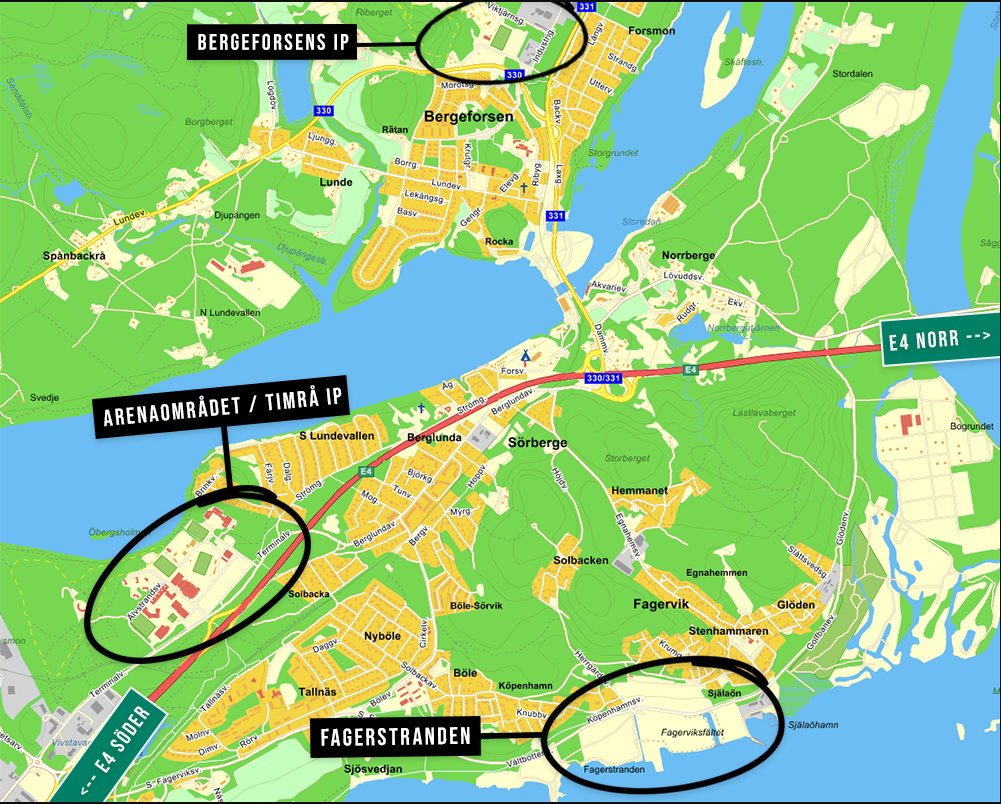 Spelplaner Fagerstranden: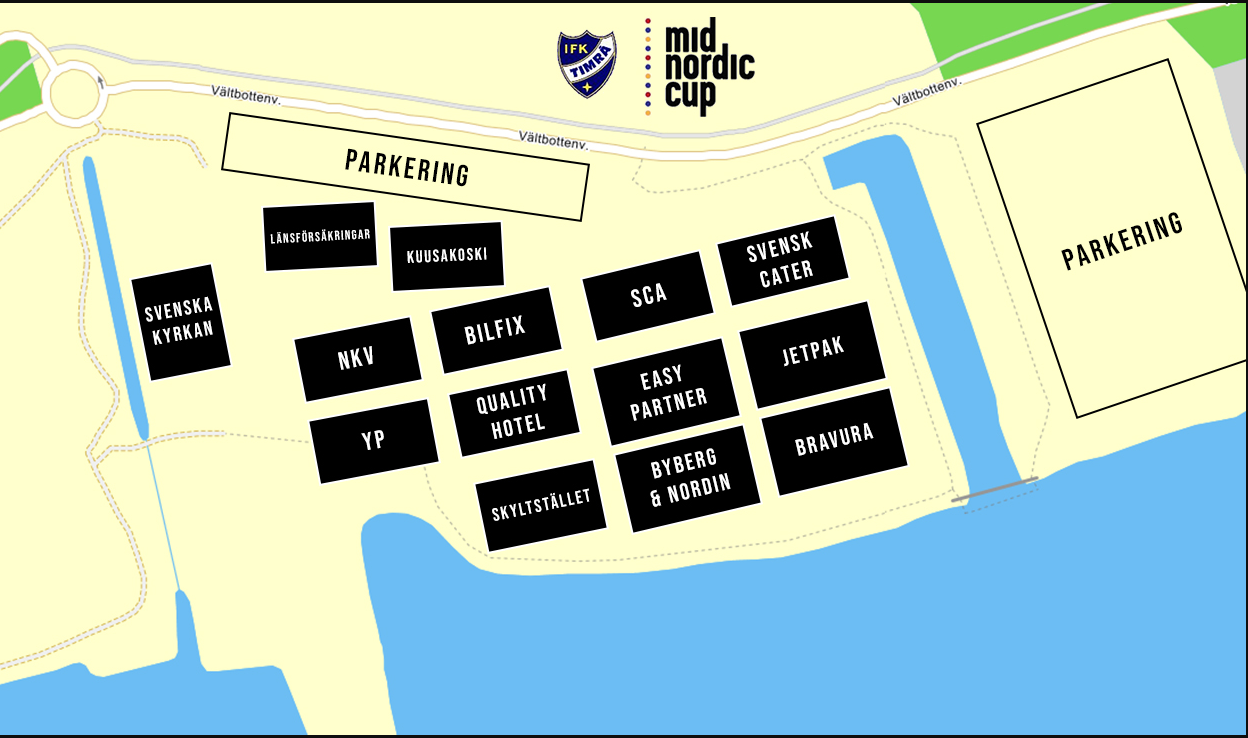 